استمارة تقييم أداء عضو هيئة تدريس	    	   اسم المتقدم: د. .................................القسم: العلوم الهندسية الأساسية		الكلية:	الهندسة		الجامعة: بنهاالتخصص العام: .....................		التخصص الدقيق: .................................الوظيفة المتقدم لها: أستاذ مساعد/أستاذأولاً: الأنشطة التدريسية:المقررات التدريسية التي يشارك فيها للمرحلة الجامعية الأولى ومرحلة الدراسات العليا (بيان معتمد من مجلس القسم بالعبء التدريسي)	2.5المساهمة في تطوير المقررات وطرق التدريس (وجود صورة للمقرر منشورة على الشبكة الدولية)					1.5نتائج الطلاب وتقييمهم للمقرر طبقا لنماذج الجودة المطبقة في وحدة الجودة بالكلية (تقرير من وكيل الكلية المختص)			2.0الالتزام بأعمال الامتحانات وأعمال الرصد (تقرير من وكيل الكلية / رئيس لجنة الرصد)						2.0الكتب المؤلفة والمترجمة في التخصص التي لها رقم إيداع (رقم الإيداع بدار الكتب)						2.0مجموع نقاط الأنشطة التدريسية بما لا يزيد عن 7 نقاط					 /7 ثانياً: الأنشطة البحثية:عدد الاستشهادات (citations) لأبحاث المتقدم أو (H-index) ...] صورة من موقع (Scopus)[ 					2.0الرسائل العلمية التي شارك في الإشراف عليها وتم منحها أو ما يزال يشرف عليها ولم تمنح (بيان معتمد من وكيل الكلية المختص)		2.0الدورات التدريبية وورش العمل والمهمات العلمية (بيان معتمد من الكلية)							1.0المؤتمرات الدولية والمحلية التي شارك فيها  (بيان معتمد من الكلية)								1.0المشروعات البحثية التي شارك فيها (بيان من الجهة الممولة)								1.0براءات الاختراع ومثيلاتها من الأعمال المتميزة (بيان من الجهة المانحة)							1.0مدى مساهمته في رفع شأن القسم العلمي (رأي القسم العلمي)								2.0مجموع نقاط الأنشطة البحثية بما لا يزيد عن 7 نقاط					/7ثالثاً: الأنشطة الجامعية والمجتمعية:المشاركة في تطوير اللوائح وإنشاء المعامل بالكلية والجامعة (بيان من الكلية أو الجهة التي شارك معها)				2.0المشاركة في أعمال الوحدات الخدمية والبحثية واللجان المختلفة بالكلية والجامعة والمجتمع (بيان من الكلية أو الجهة التي يشارك معها)	1.0المشاركة في أعمال وحدة ضمان الجودة وتطوير الأداء بالكلية والجامعة (بيان من وحدة ضمان الجودة)				1.5المشاركة في القوافل التنموية (العلاجية/التوعوية ...) أو برامج محو الأمية (بيان معتمد من الكلية)					1.5المشاركة في الأنشطة الطلابية (ريادة أسر أو تدريب صيفي أو ...) (بيان معتمد من الكلية)						1.0الاشتراك في الجمعيات والروابط العلمية سواءا الدولية أو المحلية  (بيان من الجهة المشترك فيها)					1.5الجوائز التي حصل عليها المتقدم من جهات محلية يعتد بها علميا (شهادة أو بيان من الجهة المانحة للجائزة)				1.5مجموع نقاط الأنشطة الجامعية والمجتمعية بما لا يزيد عن 6 نقاط			/6تم العرض على مجلس الأساتذة بالقسم بتاريخ ....................... ووافق على التقويم، ومنح المتقدم ...................................... نقطة من عشرين. يعتمد ،،رئيس مجلس القسم		    					أ.د/ عميد الكلية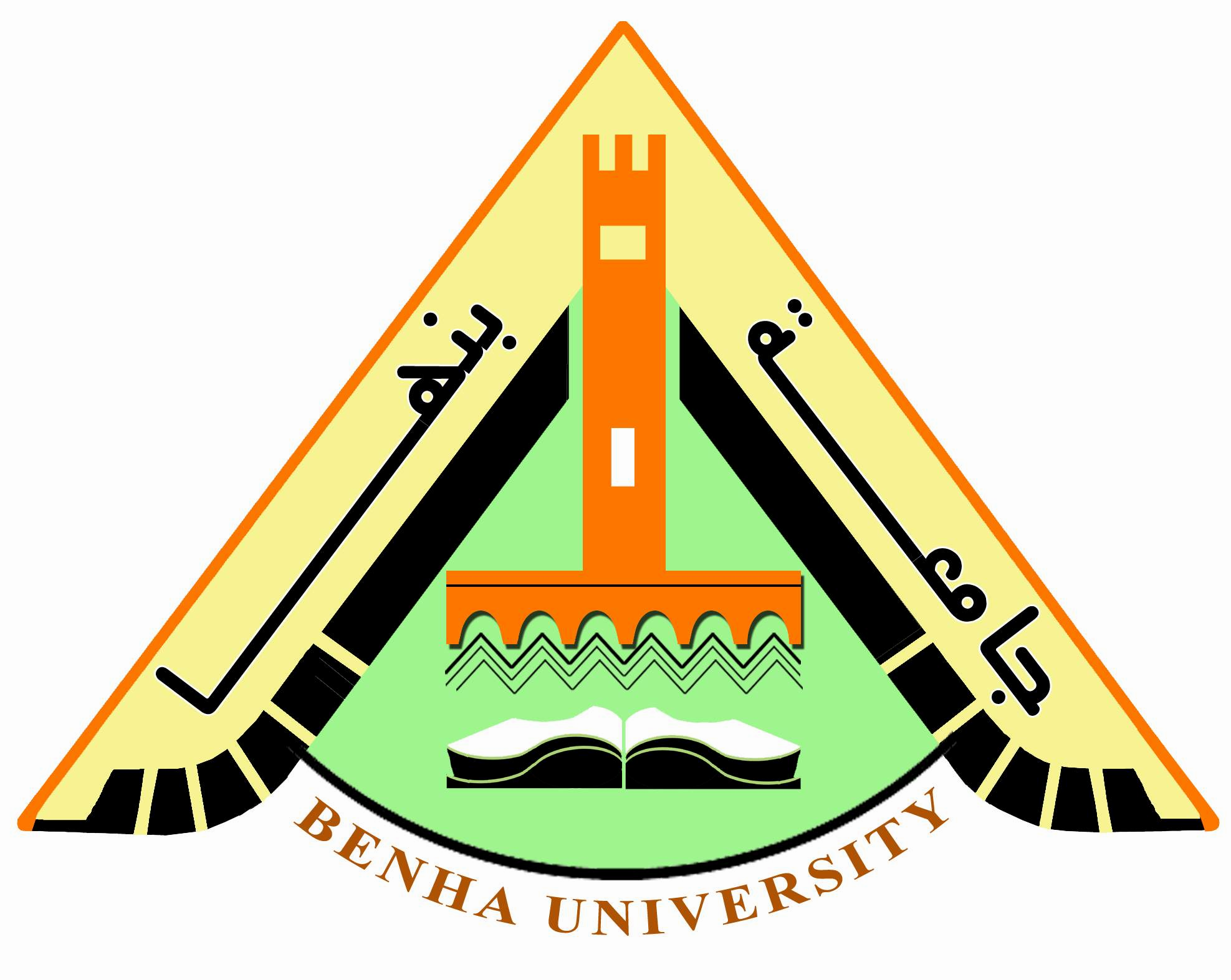 